.ROCK BACK, REPLACE, CHA-CHA-CHA, ROCK FORWARD, REPLACE, CHA-CHA-CHAROCK BACK, REPLACE, ¼ LEFT TURN CHA-CHA-CHA, FORWARD PADDLE ¼ RIGHT TURN, FORWARD, PADDLE ¼ RIGHT TURN3 WALKS FORWARD, BACK-BALL-FORWARD, 3 WALKS FORWARD, BACK-BALL-FORWARDACROSS, POINT, ACROSS POINT, SIDE ROCK, REPLACE, CHA-CHA-CHAREPEATAngelina's Cha Cha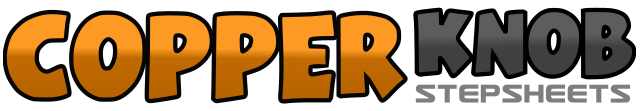 .......Count:32Wall:4Level:Improver social cha.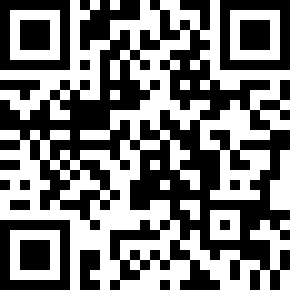 Choreographer:Barbara Hile (AUS)Barbara Hile (AUS)Barbara Hile (AUS)Barbara Hile (AUS)Barbara Hile (AUS).Music:Angelina - Lou BegaAngelina - Lou BegaAngelina - Lou BegaAngelina - Lou BegaAngelina - Lou Bega........1-2-3&4Rock-step right back, replace left forward, triple step together right left right5-6-7&8Rock-step left forward, replace right back, triple step together left right left1-2-3-4Rock-step right back, replace left forward, turning ¼ left triple step together right left right5-6-7-8Step left forward, paddle ¼ right turn, step left forward, paddle ¼ right turn1-2-3&4Walk forward left, right, left, & step back on ball of right, step left forward5-6-7&8Walk forward right, left, right, & step back on ball of left, step right forward1-2-3-4Cross step left over right, point right toe to right side, cross step right over left, point left toe to left side5-6-7&8Rock left to left side, replace weight to right, triple step together left right left